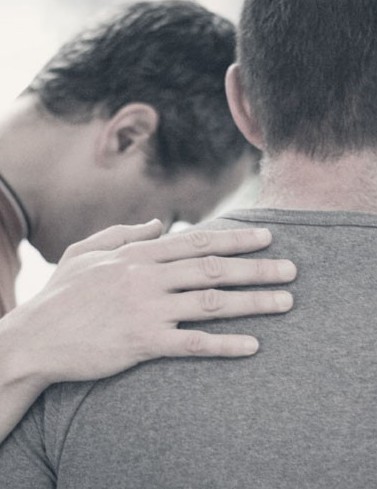 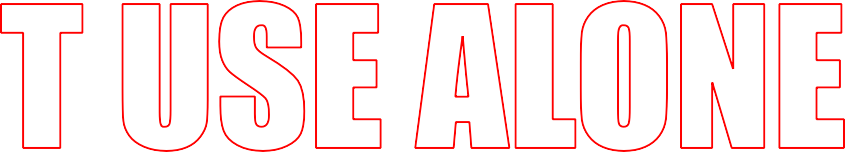 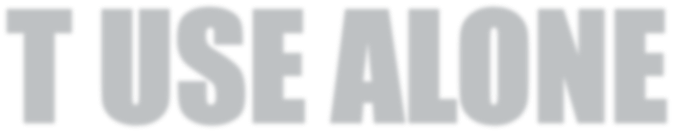 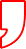 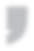 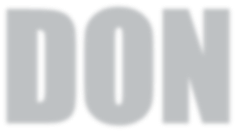 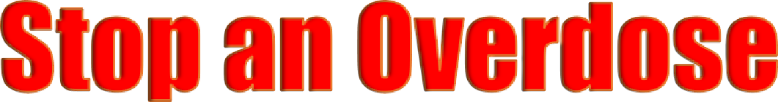 Using alone means you have more risk of dying from an overdose because there is no one to call for help or take care of you if you need it. Many people overdose behind closed or locked doors where no one can get to them to help.Prevention Tips:DO develop an overdose plan with your friends, families or partnersDON’T use aloneDON’T stack dosesDON’T mix opioids and depressants such as benzos or alcoholDO use a test dose and fentanyl test stripsDO get an overdose kit and make sure people close to you know where it is and how to use it